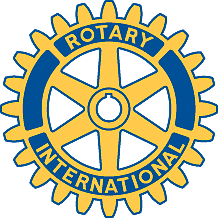 Rotary Club of Carleton Place and Mississippi Mills       Meeting of February 29th, 2016Tonight was held as a Club Assembly. Eight members were present.Mike reported that he and Louise picked up the back for the bench at Ogdensburg, and that no charge was made by Customs. It will be installed when the weather is more suitable.For the compost, Robert is still waiting for a quote for the 22*32 bags, optionally with the Rotary logo in black and white. Gordon has agreed to find and schedule trucks for delivery. David and Teresa will check with the OWFC and others for bagging assistance. Teresa will make sure that the requirements for Youth Protection are followed. There is still a need for one person to be responsible for ensuring that bagging teams are organized. Compost dates are April 30th and May 1st.Cathy is considering taking on the position of Secretary, but has not finally decided to go ahead.  No one has yet volunteered for the position of President-Elect/Co-President for next year.There was much discussion about the Casino Night on April 1st. Several members had attended the Casino Night at the Rideau Canoe Club, and had come back with useful ideas. Mike will get a 50-50 license from the Town Hall. Silent Auction items should be delivered to David's house at 55 Munroe Street.At next week's meeting, our guests will be Claude Laliberté (DG) and Cora Beking (ADG), together with Robert Gardiner (Adventures in Technology student), his parents and possibly a teacher. Please attend if at all possible.